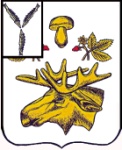 АДМИНИСТРАЦИЯ Базарно-Карабулакского муниципального районаСаратовской областипостановление  От  27 «декабря» 2023                                                                                                                 № 1550р.п. Базарный КарабулакО проведении публичных слушаний по вопросу  утверждения проекта генерального плана Максимовского муниципального образования Базарно-Карабулакского муниципального района Саратовской областиВ соответствии с Градостроительным кодексом Российской Федерации,  Федеральным законом от 06.10.2003г. № 131-ФЗ «Об общих принципах организации местного самоуправления в Российской Федерации», руководствуясь Положением о публичных слушаниях на территории Базарно-Карабулакского муниципального района, Уставом Базарно-Карабулакского муниципального района, администрация района ПОСТАНОВЛЯЕТ:1. Назначить на 30 января 2024 года в 10 час. 00 мин. по адресу: Саратовская область, Базарный Карабулакский район, р.п. Базарный Карабулак, ул. Ленина,126 «В», зал заседаний публичные слушания  по вопросу утверждения проекта генерального плана Максимовского муниципального образования Базарно-Карабулакского муниципального района Саратовской области.2. Вынести вопрос, указанный в п. 1 настоящего постановления на обсуждение жителей Максимовского муниципального образования Базарно-Карабулакского муниципального района и других заинтересованных лиц и направить для опубликования на официальном сайте администрации Базарно-Карабулакского муниципального района в сети Интернет (admbk.ru).  3. Установить, что заявления, замечания и предложения для рассмотрения на публичных слушаниях, подаются в комиссию по вопросам организации и проведении публичных слушаний Базарно-Карабулакского муниципального района в письменной форме по адресу: Саратовская область, Базарно-Карабулакский район, р.п. Базарный Карабулак, ул. Ленина, 138, каб. 31 в рабочее время с 8.00 до 17.00, обед с 12.00 до 13.00.  до 29 января 2024 года. Данные обращения должны быть конкретными, обоснованными и должны содержать информацию об обратившемся лице с контактным телефоном. В коллективных обращениях указывается представитель, которому доверяется участие в публичных слушаниях от имени подписавших обращение лиц.4. Для организации и проведения публичных слушаний назначить комиссию в составе:Председатель комиссии:Будеев Игорь Александрович – заместитель главы  администрации Базарно-Карабулакского муниципального района;Секретарь комиссии:Гарибян Марина Николаевна – главный специалист отдела по архитектуре и строительству администрации Базарно-Карабулакского муниципального района;Члены комиссии:Четверова Татьяна Алексеевна – начальник отдела по архитектуре и строительству администрации Базарно-Карабулакского муниципального района.5. Заключение о результатах публичных слушаний, по вопросу, указанному в п. 1 настоящего постановления подлежит опубликованию  на странице официального сайта администрации Базарно-Карабулакского муниципального района в сети Интернет (admbk.ru).6. Настоящее постановление подлежит опубликованию и вступает в силу со дня его принятия. Глава муниципального района                                                                                  Н.В. ТрошинаКопия верна:  Заведующий секторомделопроизводства и кадровой работы	  					           С.Е. Павлова